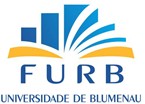 UNIVERSIDADE REGIONAL DE BLUMENAUBIBLIOTECA UNIVERSITÁRIAATUALIZAÇÕES DA NORMA ABNT NBR 10520:2023 - CITAÇÕES EM DOCUMENTOS(PUBLICADA EM 19/07/2023)1 SISTEMA DE CHAMADA AUTOR-DATAA indicação de responsabilidade deve ser em letras maiúsculas e minúsculas, dentro e fora dos parênteses.Barros (2023) ou (Barros, 2023)Organização Mundial da Saúde (2023) ou (Organização Mundial da Saúde, 2023)2 NAS REFERÊNCIASA indicação de responsabilidade continua em caixa alta de acordo com a NBR 6023:2018.MOSER, Evanilde. Título. Local: Editora, ano.ORGANIZAÇÃO MUNDIAL DA SAÚDE. Título. Local: Editora, ano.3 SIGLASPodem ser grafadas em letras maiúsculas. IBGE (2023) ou (IBGE, 2023)4 FONTES SEM AUTORIAA indicação deve ser feita:pela única palavra, em caso de título composto por uma palavra;(Inglês, 2020)pela 1ª palavra do título, seguida de [...], se o título for composto por mais de uma palavra; (Anteprojeto [...], 2022)pelo artigo (definido ou indefinido), seguido da palavra subsequente e [...], se o título iniciar por artigo; (A flor [...], 2010)pelo monossílabo, seguido da palavra subsequente e [...], se o título iniciar por monossílabo.(Nos canaviais [...], 2022)5 PONTO FINAL Deve ser usado para encerrar a frase e não a citação. “Poucos estudos são realizados em países de renda baixa e média” (Silva, 2020, p. 1).6 CITAÇÕES DE FONTES COM 4 OU MAIS AUTORESPode ser citado o 1º autor seguido de et al. De acordo com Pellis et al. 7 CITAÇÕES DIRETASAcrescentar o número da página ou localização, se houver, após a data.Rohr (2022, p. 5)Brasil (2020, local. 165)(Bíblia [...], 1999, Sl 23, p. 1800)8 CITAÇÕES DIRETAS DE DOCUMENTOS NÃO PAGINADOSIndicar a localização do trecho citado, conforme consta no documento.Brasil (2021, cap. 5, art. 20, inc. I)Moser (2023, slide 2)Klann (2000, 10 min)(Garcia, 2015, local. 7)9 CITAÇÃO DIRETA, COM MAIS DE 3 LINHASRecomenda-se o recuo de 4 cm.10 CITAÇÃO DE DOCUMENTOS EM FASE DE ELABORAÇÃOMencionar o fato, indicando os dados em notas.11 NÃO SE USA MAIS INFORMAÇÃO VERBALDados obtidos em fontes não publicadas formalmente (palestras, discursos, etc.) devem ser indicados no texto ou em nota. 12 ENFATIZAR TRECHOS DA CITAÇÃO DIRETAUsar grifo nosso ou grifo próprio.Souto (1916, p. 46, grifo nosso) ou (Souto, 1916, p. 46, grifo próprio)13 NÃO SE USA MAIS GRIFO DO AUTOR14 TRADUÇÃO DE TRECHO DE UMA OBRAUsar tradução nossa ou tradução própria. ONU (2020, p. 1, tradução nossa) ou (ONU, 2020, p. 1, tradução própria)15 VOLUME, TOMO E/OU SEÇÃOSe houver, indicar pelo termo que os caracteriza, de forma abreviada, antes da página.Senac (1980, v.1, p. 20)16 USO DO ITÁLICO PARA EXPRESSÕES LATINASapud, et al., ibidem17 NOTAS DE RODAPÉ PASSA A SER NOTAS18 EM NOTAS DE DOCUMENTOS DIGITAIS PODE SER USADO O HYPERLINK19 SISTEMA DE CHAMADA NUMÉRICO EXPANDIDO REFERÊNCIASASSOCIAÇÃO BRASILEIRA DE NORMAS TÉCNICAS. NBR 10520: informação e documentação: citações em documentos: apresentação. 2 ed. Rio de Janeiro: ABNT, 2023. 19 p. KELLY AYANNA PETERS BARROSBibliotecáriaCRB 14/1292